Ведение участковСправочники по ведению участков находятся во вкладке «Медицинская организация» - «Врачебные участки» (Рис. 1).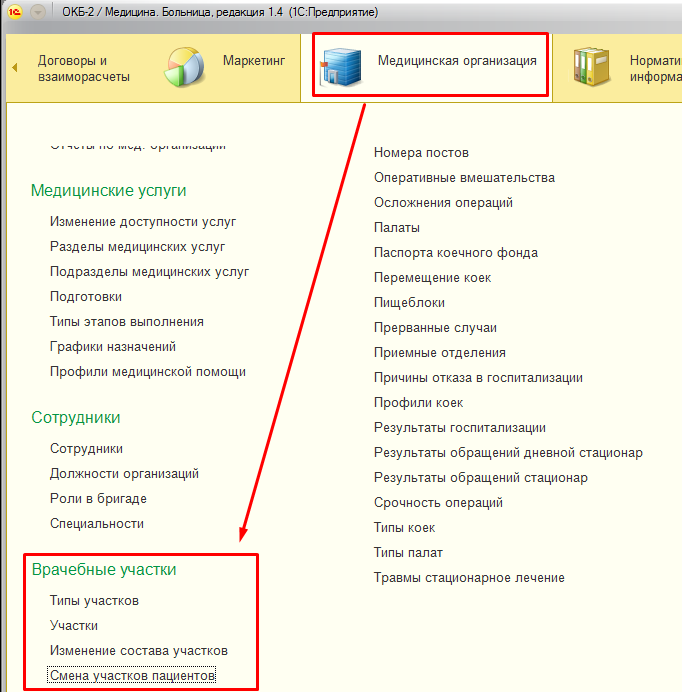 Рис. 1Справочник «Типы участков»Для того, чтобы создать новый тип участка, необходимо нажать «Создать» (Рис. 2).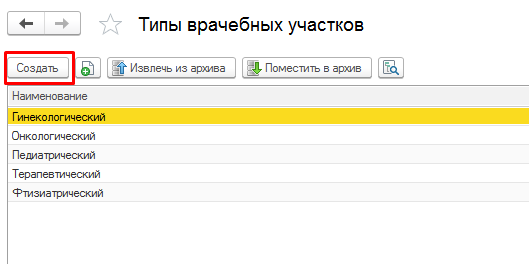 Рис. 2Откроется форма создания типа участка. После заполнения необходимых данных следует нажать кнопку «Записать и закрыть» (Рис. 3).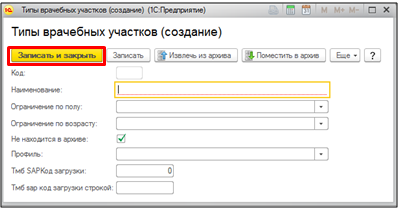 Рис. 3Наименование – поле обязательное для заполнения. Должно быть уникальным.Ограничение по полу – выбрать через выпадающий список (Рис. 4):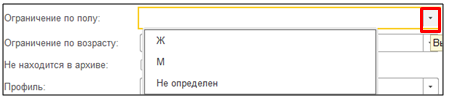 Рис. 4Ограничение по возрасту – выбрать через выпадающий список (Рис. 5):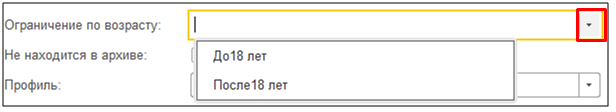 Рис. 5Профиль – выбрать через выпадающий список (Рис. 6):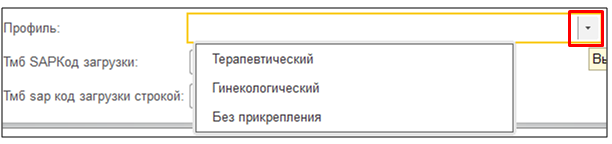 Рис. 6Заполнив все поля необходимо нажать кнопку «Записать и закрыть».Справочник «Участки»Для того, чтобы создать новый участок, необходимо нажать «Создать» (Рис. 7).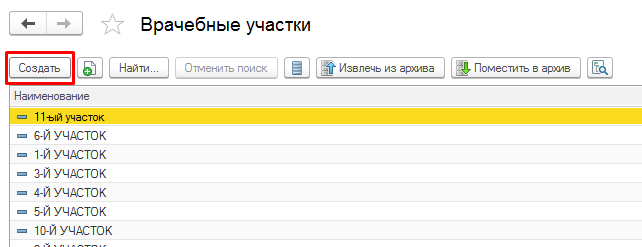 Рис. 7Откроется форма создания участка. После заполнения необходимых данных следует нажать кнопку «Записать и закрыть» (Рис. 8).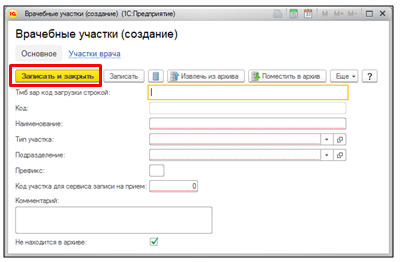 Рис. 8Наименование – заполняется в произвольной форме. Уникальное поле. Если данное название Участка уже есть в системе, то при записи выйдет ошибка.Тип Участка – выбирается из соответствующего справочника (см. выше) по кнопке «Выбрать из списка». Подразделение – добавляется из структуры предприятия (Рис. 9):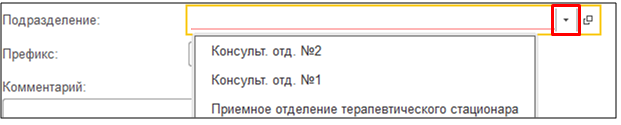 Рис. 9Изменение состава участковДля того, чтобы создать новый участок, необходимо нажать «Создать» (Рис. 10).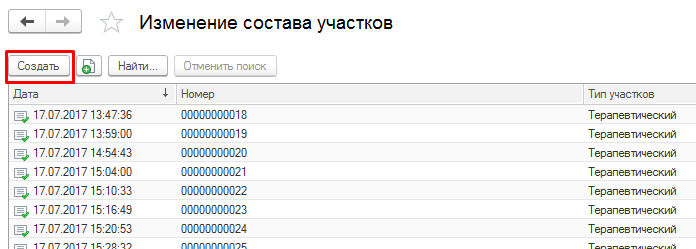 Рис. 10Откроется форма изменения состава участка. После заполнения необходимых данных следует нажать кнопку «Провести и закрыть» (Рис. 11).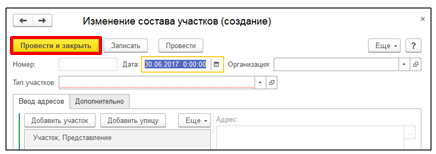 Рис. 11В первую очередь нужно заполнить поле «Организация» (Рис. 12):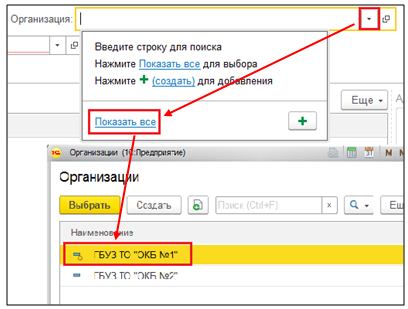 Рис. 12Поле «Тип участков» - заполняется из одноименного справочника (Рис. 13):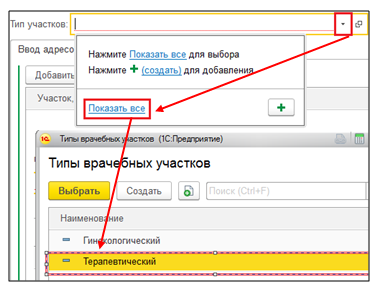 Рис. 13Ввод адресов – при нажатии на кнопку «Добавить участок» откроется список участков, удовлетворяющие условия (ОКБ1, Терапевтический). Выбрать Участок из списка (Рис 14):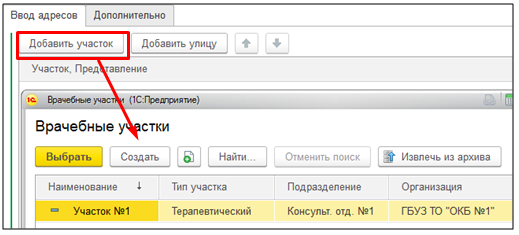 Рис. 14После того как участок будет добавлен, нужно его выделить и нажать кнопку «Добавить улицу» (Рис. 15):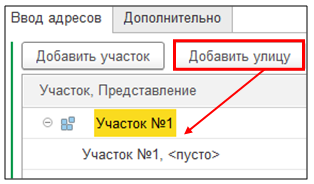 Рис. 15Выделить созданную строку, после чего появится возможность добавить адреса (Рис. 16):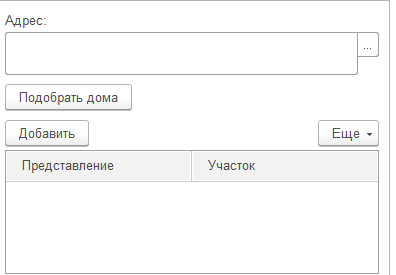 Рис. 16В систему загружен справочник адресов России. Для добавления адреса можно воспользоваться им (Рис. 17):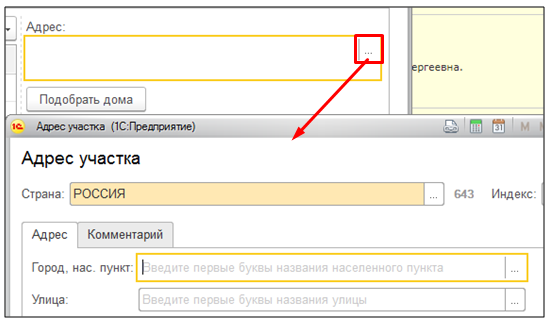 Рис. 17Если ввести название города, то откроется список, удовлетворяющий критериям поиска (Рис. 18):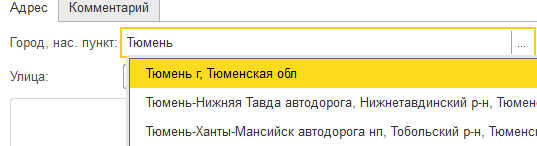 Рис. 18Аналогичным образом добавляем улицу (Рис. 19):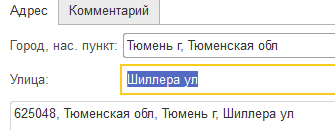 Рис. 19Если все заполнено правильно, нажать «ОК». Данное действие возвращает обратно на форму «Изменение состава участков». При нажатии кнопки «Подобрать дома» откроется справочник со списком домов на выбранной улице. Что бы выбрать несколько домов, на клавиатуре нужно зажать кнопку Ctrl, затем нажать «Выбрать» (Рис. 20):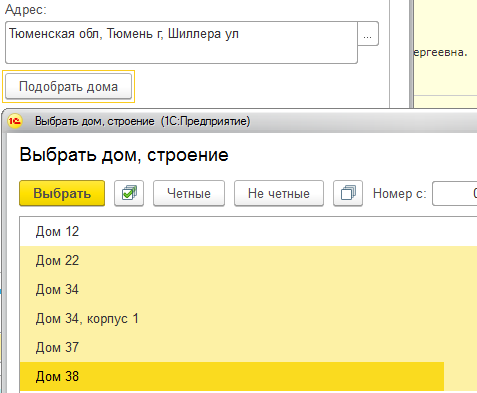 Рис. 20Теперь форма «Изменить состав участков» выглядит так (Рис. 21):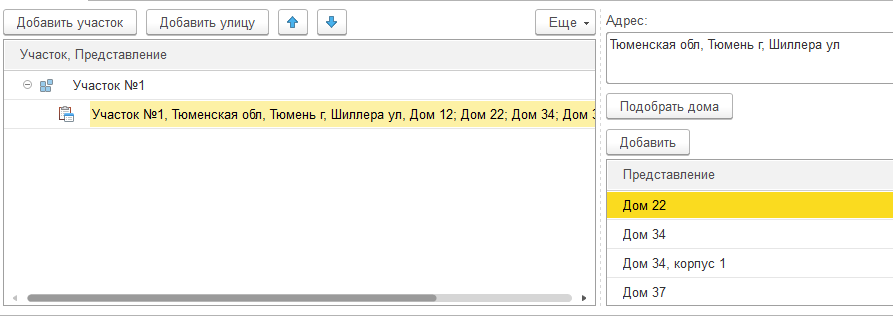 Рис. 21Если нужно добавить еще улицу, то повторять действия, начиная с кнопки «Добавить улицу».